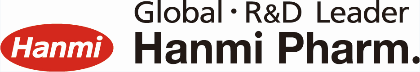 한미약품 협력사 행동규범한미약품은 ‘인간존중’과 ‘가치창조’라는 경영철학 위에 우리가 추구하는 윤리경영, 신뢰경영, 준법경영의 가치를 시행하고 있습니다. 더불어 사랑받는 기업으로써 사회적 책임을 다하고, 지속적이고 건전한 성장을 이루기 위해 노력하고 있습니다. 이에 따라, 한미약품은 협력사를 중요한 파트너사로 인식하고, 동반성장의 근간이 되는 준법경영은 물론 환경, 사회, 지배구조를 강화하기 위해 협력회사 행동규범 (이하 ‘규범’이라함)을 제정합니다.

또한 한미약품 협력회사는 모든 적용 가능한 법률 및 규정을 철저히 준수하고, 안전한 작업환경을 확보하며 근로자들이 존중받을 수 있는 경영 시스템을 구축하는 등 윤리적으로 기업을 운영하도록 기대합니다.노동/인권근무시간근로자는 노동법에서 허용하는 최대 근무 시간을 초과하여 일하도록 강요받지 않아야 합니다. 근로자들은 관련법에 의거하여 법적 권한이 주어진 모든 유형의 유급휴가가 주어지고 그에 대한 정확한 보상을 받아야 합니다.강제노동근로는 자발적으로 체결한 계약에 따라 수행해야 하고 불이익이 없이 퇴직할 수 있어야 합니다. 노예, 인신매매 근로자를 고용하거나 강제노동을 강요하거나 강제노동을 목적으로 폭행, 협박, 감금 등 신체적/정신적 속박 행위를 해서는 안 됩니다. 또한 개인활동을 제약할 수 있는 신분증, 사증 등의 제출을 요구하지 않아야 합니다. 외국인 근로자를 고용할 경우 정부가 발행한 신분증, 여권 또는 근로 허가증과 같은 신분 및 이민 관련 원본 서류는 근로자 본인이 보관하게 해야 합니다. 아동노동법적 최소 근로 연령에 미달하는 어떠한 형태의 아동 노동은 엄격히 금지하며, 합법적 서류를 통해 근로자의 나이를 확인해야 합니다. 아동 근로자가 확인되면 즉시 그 고용을 중지하고 적절한 조치를 취해야합니다. 또한 만 18세 미만의 근로자는 야간 근무, 초과 근무를 비롯해 안전 보건상 위험한 공정에 투입되어서는 안 됩니다.임금 및 복리후생법에서 정하는 법령 및 규정을 준수하여 임금을 지급해야하며 복리후생 항목을 포함해야 합니다. 임금은 정해진 날짜에 지급해야하며, 근로자가 이해할 수 있는 언어로 근로 명세서 등을 통해 근로에 대한 보상이 정확히 이루어졌는지 확인할 수 있어야 합니다.  근로자의 삶의 질 향상을 위한 복리후생 제도를 운영하도록 노력해야합니다.인도적 대우, 차별금지근로자에게 학대, 체벌, 성희롱, 폭언 등 신체적/정신적 고통을 주는 비인도적 행위나 위협이 없는 근무환경을 제공합니다. 연령, 장애, 인종 또는 사회적 출신, 성별, 성 정체성, 국적, 결혼여부, 임신, 정치/종교적 신념, 노조가입 등의 이유에 따른 차별 행위를 하여서는 안됩니다.결사의 자유 보장현지의 법률에 따라 근로자가 자유롭게 노동조합을 조직하고 가입할 수 있는 권리와 단체 교섭권, 평화적인 집회에 참여할 수 있는 권리를 존중해야 하며, 이러한 활동을 거부할 수 있는 권리도 보장해야 합니다. 안전/보건산업 안전잠재적 안전, 보건 위험 요소를 사전에 제거하여 산업재해와 직업병을 방지하기 위한 예방적 차원의 관리 및 감독을 지속적으로 실시해야 합니다. 또한 근로자들을 위해 안전한 공정의 설계, 예방을 위한 정비, 안전 규정 마련 및 조치사항을 구축하고, 지속적인 안전 교육을 수행해야 합니다. 더불어 개인 보호구를 제공해야하며, 적절한 관리 및 감독을 수행해야 합니다. 사업 연속성 및 비상사태 대비비상사태와 사고에 대한 적절한 대응 절차를 마련하여 그 피해를 최소화 하며 지속 가능 공급을 위한 계획을 수립하여야 합니다. 비상 상황 발생에 대비하기 위해 관련 법규에 따른 자체 계획 및 매뉴얼을 마련하고 훈련을 실시합니다. 산업 재해 및 질병 관리산업 재해와 질병을 예방하고 관리, 추적, 보고하기 위한 절차와 시스템을 마련해야 합니다. 근로자의 보고를 장려하고 부상과 질환 사례를 분류 및 기록하고, 필요한 치료를 제공하며, 원인을 찾아 제거하는 시정조치와 더불어 근로자의 복귀를 지원하는 내용을 포함합니다. 또한 반복적인 작업, 중량물 취급 등 육체적으로 과중한 노동을 파악하고, 근로자에게 근골격계 질환 등이 발생하지 않도록 적절한 조치를 실시해야 합니다.위생 및 시설의 안전관리근로자에게 청결한 화장실, 식수, 식사, 휴게 공간 등을 제공해야 합니다. 또한 근로자들이 위험에 노출된 경우 방호장비, 안전장치, 방호벽 등을 제공하고 해당 설비에 대해 적절한 정비를 실시해야 합니다. 근로자에게 제공되는 기술사가 있는 경우 청결과 안전을 유지하며, 비상구와 냉난방 및 환기시설 등 합리적 수준의 적절한 개인 공간이 제공되어야 합니다.안전보건교육근로자에게 적절한 안전보건 교육을 실시하여야 하며, 보건 안전 관련 정보는 근로자가 이해할 수 있는 언어로 눈에 잘 띄는 곳에 게시되어야 합니다. 또한 근로자가 건강 및 안전 우려사항을 언제든 제기할 수 있도록 사내 문화를 장려해야 합니다.환경환경경영 시스템 및 환경 인허가 취득사업 운영에 필요한 모든 환경 관련 인허가를 취득하고 유지 및 관리하여야 하며, 최신 벌규 개정 사항을 반영하고 보고의 의무를 준수해야 합니다. 에너지 사용 및 온실가스 배출량 관리에너지 소비량과 온실가스 배출량 (직접배출 Scope 1, 간접배출 Scope 2)을 추적하고 기록하도록 노력하여 에너지 효율을 높이고 에너지 소비와 온실가스 배출을 최소화할 수 있는 방법을 모색해야 합니다.수자원 관리수자원을 보전하고 관리할 수 있도록 사용량 및 폐수 배출량을 측정 및 모니터링해야 하며 관련 법규에 따른 기준을 충족해야 합니다. 대기오염물질관리제조 공정에서 발생하는 대기오염물질을 파악하고 배출 현황은 상시 모니터링해야 합니다. 또한 대기오염물질 관련 법규에 따른 기준을 충족해야 합니다.폐기물관리제조 공정에서 발생하는 폐기물을 파악하고 관련 법규에 따른 기준을 충족해야 합니다.화학물질관리 및 유해물질유해 화학물질의 취급, 운송, 보관, 사용, 폐기까지의 안정 보장을 위해 관련 법규에 따른 기준을 충족해야 합니다.윤리/공정거래뇌물수수 금지 및 부패방지기업간의 거래 관계에 있어 의사 결정에 영향을 줄 목적으로 금품을 제공하는 등 뇌물수수 또는 부패를 용납하지 않습니다. 반부패 관련 모든 법적 기준을 준수하여야 하며, 내부 고발자의 비밀 유지와 보호를 보장해야 합니다.개인 정보 보호고객사 및 거래업체의 비공개 정보를 보호해야 하며, 개인정보의 수집, 보관, 처리 등 개인정보 보호 및 관련 법규를 준수해야 합니다. 불공정 거래 방지공정거래 관련 법령을 준수하여야 합니다. 모든 형태의 뇌물수수, 부당이득 및 횡령을 금지하는 무관용 정책을 표방해야 합니다.책임 있는 구매분쟁의 영향권에 있으며 고위험 지역에서 채취된 광물 등을 포함한 제품을 공급하거나 사용해서는 안되며, 조달 과정에서 이와 관련이 없음을 반드시 확인 및 점검하기 위해 노력해야 합니다.지식재산 보호협력사는 지식재산권을 존중해야 하며, 기술 및 노하우의 이전 시 해당 권리를 보호해야 합니다. 한미약품과의 거래에서 알게 된 모든 정보(기술자료, 정보 및 지식재산 등)에 대해서는 안전하고 적극적으로 보호해야 합니다. 또한, 한미약품에 제품 및 서비스를 공급 시 타인의 특허, 소프트웨어, 디자인, 상표와 같은 지식재산을 침해하거나 불법적으로 사용하지 않아야 합니다.경영시스템경영진의 의무와 책임경영 시스템 및 관련 프로그램의 이행에 책임이 있는 고위 경영진 혹은 대표를 명시해야 하며 대표자는 경영 시스템 운영 현황을 정기적으로 점검해야 하며, 모든 경영활동에 있어 관련 법률, 규정 등을 준수해야 합니다. 윤리, 환경, 안전/보건, 인권 관련 위험성을 상시 확인하고 규범 준수 및 개선활동을 성실히 수행하여야 합니다.교육해당 법률과 규제 요건을 준수하도록 관리자와 임직원 대상 교육 프로그램을 운영해야하며, 법률로 규정된 법정필수교육을 철저히 수행하여야 합니다.감사 및 평가법률 및 규제 요건, 규범의 내용, 환경 등 계약상 한미약품의 요구사항을 준수하는지 확인 하기 위해 주기적으로 자체평가를 실시해야 합니다. 문서화 및 기록규제 준수와 임직원 개인정보보호 등을 위한 적절한 기밀 유지 및 회사의 요구 사항을 지키기 위한 문서를 작성하고 기록하며 유지합니다. 품질관리협력사는 최고 수준의 제품을 생산, 공급할 수 있도록 스스로 검증된 품질의 제품을 공급 하는 데 노력해야 합니다.변경관리설비, 재료, 작업 방법의 변경 등으로 품질에 영향을 미치는 요인 발생 시 이를 사전에 고지하고 불량 등 위험성 발생을 미연에 방지하여야 합니다.상호간 품질관리협력사는 자신과 거래 중인 다른 협력사에 대한 기술 및 품질 지원을 통해 공급사의 제품 및 서비스 품질 확보에 이바지합니다.